Bundesrealgymnasium und Bundesoberstufenrealgymnasium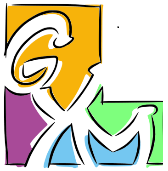 6500 Landeck, Römerstraße 14		Tel: 05442/62247; Fax: 05442/62247-13Website: www.brg-landeck.atE-Mail: brg-landeck@tsn.atErhebungsblatt für die Schüler/innen der 5. KlassenDie Angaben dienen der Planung des nächsten Schuljahres. Die Direktion ersucht daher um möglichst verlässliche Angaben.Familienname:	 Vorname: 	Derzeitige Klasse:	Ich werde folgenden Schwerpunkt besuchen:  Naturwissenschaftlicher Schwerpunkt mit Laborunterricht, Informatik und Darstellender Geometrie  Sprachenschwerpunkt mit folgender zusätzlicher Fremdsprache: 	 Italienisch	 Spanisch  Ich besuche bereits den kreativen Schwerpunkt mit Bildnerischem Gestalten und Werkerziehung (BGW)Ab der 6. Klasse hat ist laut Stundentafel Musikerziehung oder Bildnerische Erziehung als Pflichtfach vorgesehen. Ich entscheide mich für	 Musikerziehung	 Bildnerische ErziehungDatum, Unterschrift der Schülerin/des Schülers